Publicado en  el 12/06/2015 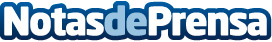 BAKÚ 2015, ya están aquí los I Juegos EuropeosDatos de contacto:Nota de prensa publicada en: https://www.notasdeprensa.es/baku-2015-ya-estan-aqui-los-i-juegos-europeos_1 Categorias: Otros deportes http://www.notasdeprensa.es